Графики функций (открытый банк заданий ОГЭ)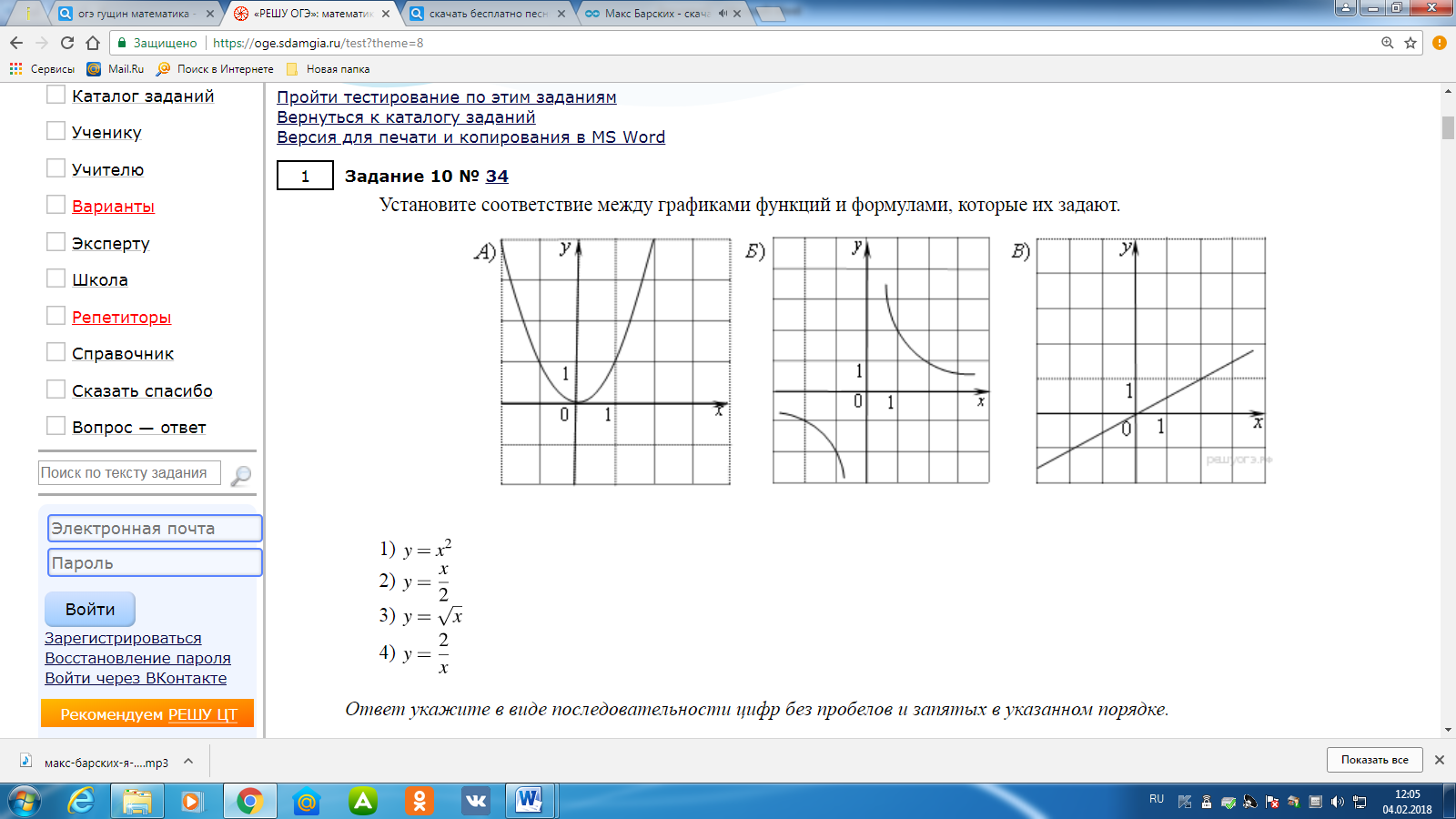 1)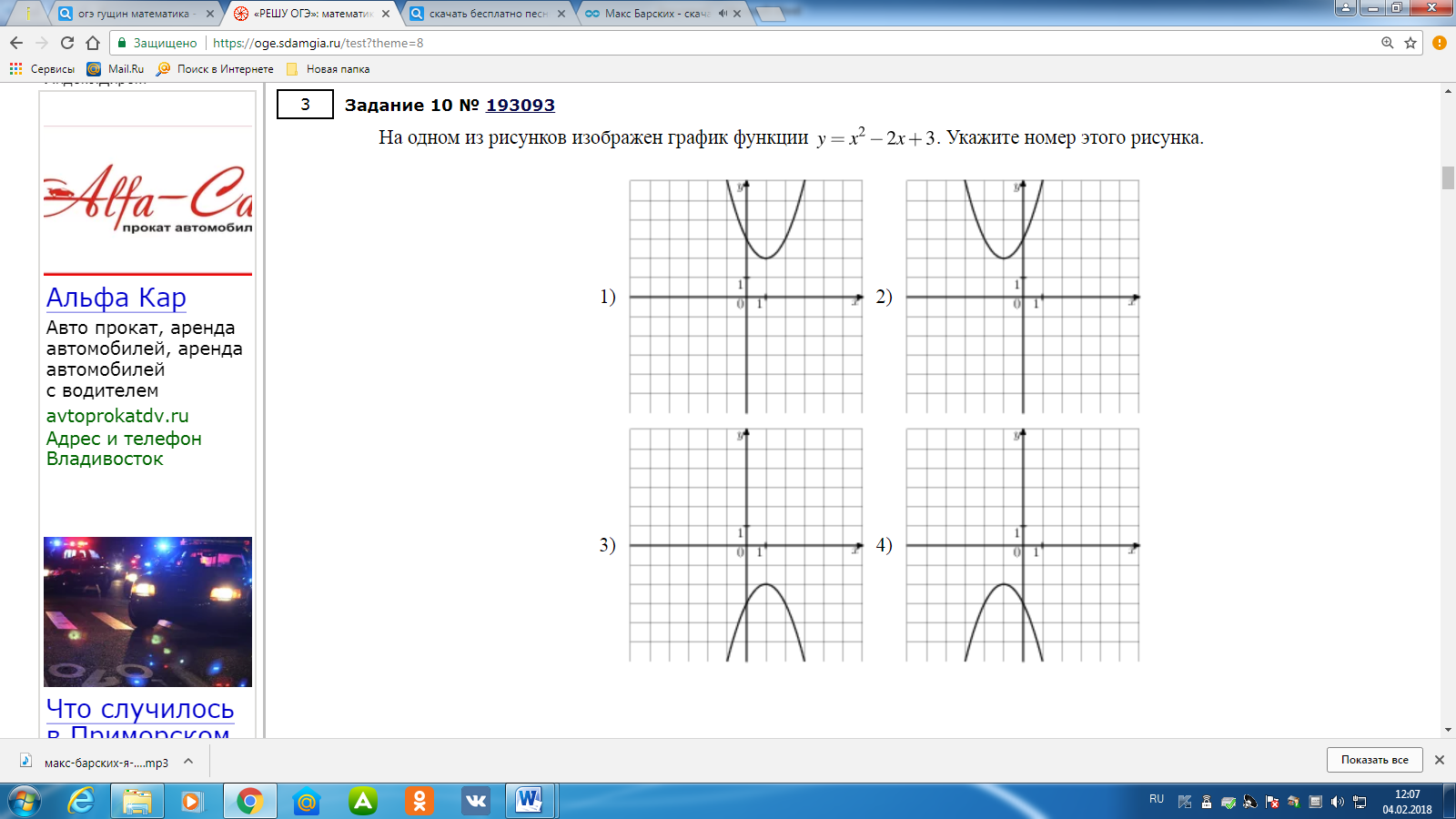 2)3)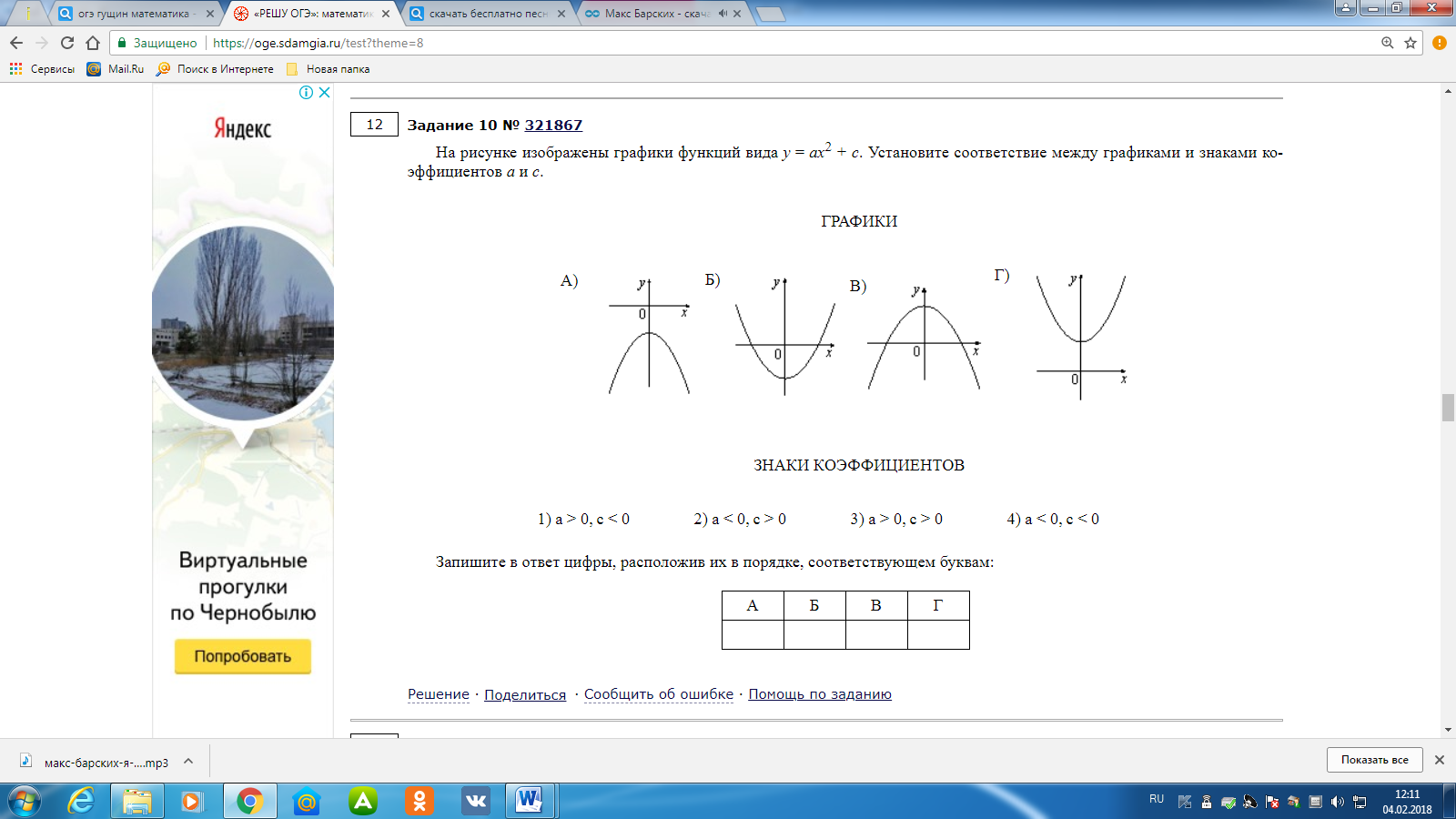 